16.01.2020 г. №8РОССИЙСКАЯ ФЕДЕРАЦИЯИРКУТСКАЯ ОБЛАСТЬ МУНИЦИПАЛЬНОЕ ОБРАЗОВАНИЕ «БОХАНСКИЙ  РАЙОН»
МУНИЦИПАЛЬНОЕ ОБРАЗОВАНИЕ «ХОХОРСК»АДМИНИСТРАЦИЯПОСТАНОВЛЕНИЕП О С Т А Н О В Л Я Ю:1. Утвердить Положение о внештатных инспекторах по пожарной профилактике на территории МО «Хохорск» (Приложение №1);И.о. главы муниципального образования «Хохорск»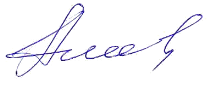 Ангаткина С.В.Приложение №1 к Постановлению администрации №8  от 16.01.2020 г.Положениео внештатных инспекторах по пожарной профилактике на территории муниципального образования «Хохорск»1. Общие положения1. Настоящее Положение определяет цели и задачи, порядок организации деятельности, основные направления и формы работы внештатного инспектора по пожарной профилактике (далее – инспектор) на территории МО «Хохорск».2. Деятельность инспекторов организуется в целях создания условий для участия граждан в обеспечении первичных мер пожарной безопасности на территории муниципального образования «Хохорск»  и оказания содействия органам государственной власти и органам местного самоуправления в информировании населения о мерах пожарной безопасности.3. Основной задачей инспектора является оказание содействия органу местного самоуправления, руководителям и персоналу объектов, подразделениям пожарной охраны в работе по предупреждению пожаров, осуществление контроля за соблюдением требований пожарной безопасности, проведению агитационной работы и обучению мерам пожарной безопасности населения поселения.4. Работа инспектора организуется и контролируется Администрацией МО «Хохорск», в том числе, как социально значимая работа в порядке, предусмотренном частью 2 статьи 17 Федерального закона от 06.10.2003 № 131-ФЗ «Об общих принципах организации местного самоуправления в Российской Федерации». 5. Инспекторы осуществляют свою основную деятельность – профилактику пожаров в населенных пунктах, в жилых и общественных зданиях, расположенных на территории МО «Хохорск», в целях недопущения пожаров и гибели на них людей. 6. Инспектором может быть гражданин Российской Федерации, достигший 18-летнего возраста, имеющий среднее общее образование и проживающий на территории МО «Хохорск».7. Специалисты администрации МО «Хохорск», в сферу деятельности которых входят вопросы обеспечения пожарной безопасности, старосты населенных пунктов, работники добровольной  пожарной охраны МО «Хохорск» рассматриваются в качестве кандидатов на назначение внештатным инспектором пожарной профилактики МО «Хохорск» в приоритетном порядке.8. Прием кандидатов на назначение внештатным инспектором пожарной профилактики осуществляется на основании заявления кандидата, поданного Главе администрации МО «Хохорск» в произвольной форме.9. Перечень территорий, объектов муниципальной подведомственности, закрепленных за инспектором, утверждается постановлением Администрации МО «Хохорск».10. В своей деятельности инспектор руководствуется Конституцией Российской Федерации, федеральным и областным законодательством, муниципальными нормативными правовыми актами в сфере обеспечения пожарной безопасности и настоящим Положением.11. Инспектор при осуществлении своих полномочий взаимодействует с должностными лицами отдела надзорной деятельности и профилактической работы по У-ОБО и Ольхонскому району управления надзорной деятельности и профилактической работы Главного управления МЧС России по Иркутской области, ПСЧ-44 2 пожарно-спасательного отряда федеральной противопожарной службы Главного управления МЧС России по Иркутской области.12. Инспектор допускается к работе после обучения мерам пожарной безопасности, сдачи зачетов и получения удостоверения установленного образца (приложение № 1).13. Глава администрации МО «Хохорск» совместно с отделом надзорной деятельности и профилактической работы по У-ОБО и Ольхонскому району управления надзорной деятельности и профилактической работы Главного управления МЧС России по Иркутской области, ПСЧ-44 2 пожарно-спасательным отрядом федеральной противопожарной службы Главного управления МЧС России по Иркутской области, организует обучение инспектора мерам пожарной безопасности, в порядке, предусмотренном приказом МЧС России от 12.12.2007 № 645, принятие зачета по результатам обучения и выдачу удостоверения установленного образца, в течение пяти рабочих дней с момента назначения кандидата внештатным инспектором пожарной профилактики.14. Глава администрации МО «Хохорск» организует инструктаж инспектора по охране труда установленным порядком, в течение пяти рабочих дней с момента назначения кандидата внештатным инспектором пожарной профилактики.2. Права и обязанности инспектора1. Инспектор имеет право:1) осуществлять общественный контроль за соблюдением требований пожарной безопасности на территории МО «Хохорск», в жилых и общественных зданиях (в местах общего пользования), без взаимодействия с правообладателями объекта защиты;2) участвовать в проведении плановых рейдовых осмотров территорий МО «Хохорск», в том числе, по поручению должностных лиц отдела надзорной деятельности и профилактической работы по У-ОБО и Ольхонскому району управления надзорной деятельности и профилактической работы Главного управления МЧС России по Иркутской области, ПСЧ-44 2 пожарно-спасательного отряда федеральной противопожарной службы Главного управления МЧС России по Иркутской области;3) запрашивать и получать в отделе надзорной деятельности и профилактической работы по У-ОБО и Ольхонскому району управления надзорной деятельности и профилактической работы Главного управления МЧС России по Иркутской области, ПСЧ-44 2 пожарно-спасательном отряде федеральной противопожарной службы Главного управления МЧС России по Иркутской области, необходимую информацию о показателях оперативной обстановки с пожарами на обслуживаемой территории, противопожарном состоянии объектов защиты общественного назначения, изменениях, вносимых в нормативные правовые акты и нормативные документы в области пожарной безопасности;4) знакомиться в отделе надзорной деятельности и профилактической работы по У-ОБО и Ольхонскому району управления надзорной деятельности и профилактической работы Главного управления МЧС России по Иркутской области, ПСЧ-44 2 пожарно-спасательном отряде федеральной противопожарной службы Главного управления МЧС России по Иркутской области с необходимыми для работы нормативными документами, наглядной агитацией и другой справочно-информационной литературой по вопросам обеспечения пожарной безопасности.2. Инспектор обязан:1) знать обстановку с пожарами на территории МО «Хохорск», информацию о наличии и состоянии боеготовности муниципальной, добровольной пожарной охраны, другую информацию, имеющую отношение к обеспечению пожарной безопасности объектов на территории поселения;2) проводить обследования противопожарного состояния территории МО «Хохорск», мест общего пользования жилых и общественных зданий, без взаимодействия с правообладателями объекта защиты, в целях контроля выполнения постановлений и распоряжений органов местного самоуправления, представлений органов государственного пожарного надзора;3) осуществлять противопожарную агитацию и пропаганду, обучение мерам пожарной безопасности населения, вести разъяснительную работу по предупреждению пожаров и гибели на них людей;4) информировать главу администрации МО «Хохорск», должностных лиц отдела надзорной деятельности и профилактической работы по У-ОБО и Ольхонскому району управления надзорной деятельности и профилактической работы Главного управления МЧС России по Иркутской области, ПСЧ-44 2 пожарно-спасательного отряда федеральной противопожарной службы Главного управления МЧС России по Иркутской области, органы внутренних дел, руководителей объектов защиты о выявленных нарушениях требований пожарной безопасности или иных нарушениях, причиняющих вред жизни и здоровью граждан, а также создающих угрозу жизни и здоровью людей, угрозу возникновения чрезвычайных ситуаций природного и техногенного характера;5) предлагать непосредственно, а также через органы местного самоуправления, устранить нарушения требований пожарной безопасности правообладателям объектов защиты общественного назначения;6) информировать должностных лиц администрации МО «Хохорск» и руководителей объектов защиты о неисправности систем противопожарной защиты (пожарной автоматики, наружного и внутреннего противопожарного водоснабжения), неисправности (отсутствии) первичных средств пожаротушения, ненадлежащей эксплуатации (эвакуационных путей и выходов, проездов (подъездов) для пожарной техники, на территории поселения (городского округа);7) информировать должностных лиц отдела надзорной деятельности и профилактической работы по У-ОБО и Ольхонскому району управления надзорной деятельности и профилактической работы Главного управления МЧС России по Иркутской области, органов местного самоуправления о фактах непринятия руководителями, должностными лицами объектов защиты мер по устранению нарушений требований пожарной безопасности, фактах повторного их нарушения;8) выполнять законные требования и поручения должностных лиц отдела надзорной деятельности и профилактической работы по У-ОБО и Ольхонскому району управления надзорной деятельности и профилактической работы Главного управления МЧС России по Иркутской области, ПСЧ-44 2 пожарно-спасательного отряда федеральной противопожарной службы Главного управления МЧС России по Иркутской области по вопросам обеспечения пожарной безопасности.9) знать и соблюдать лично требования пожарной безопасности;10) постоянно повышать и совершенствовать свои знания в области пожарной безопасности, посещать (по приглашению) занятия и совещания, организуемые и проводимые органами местного самоуправления, отделом надзорной деятельности и профилактической работы по У-ОБО и Ольхонскому району управления надзорной деятельности и профилактической работы Главного управления МЧС России по Иркутской области, ПСЧ-44 2 пожарно-спасательным отрядом федеральной противопожарной службы Главного управления МЧС России по Иркутской области;11) соблюдать законодательство Российской Федерации, Иркутской области, не допускать совершения действий, ущемляющих честь и достоинство человека и гражданина;12) в период исполнения возложенных обязанностей иметь при себе удостоверение внештатного инспектора по пожарной профилактике и предъявлять его при обращении к гражданам и должностным лицам;13) знать права и обязанности внештатного инспектора по пожарной профилактике;14) предоставлять информацию о проделанной работе по запросу (устному, письменному) администрации МО «Хохорск», отдела надзорной деятельности и профилактической работы по У-ОБО и Ольхонскому району управления надзорной деятельности и профилактической работы Главного управления МЧС России по Иркутской области, ПСЧ-44 2 пожарно-спасательного отряда федеральной противопожарной службы Главного управления МЧС России по Иркутской области.Реализуя права и выполняя обязанности, предусмотренные настоящим Положением, инспектор несет ответственность в порядке, установленном законодательством Российской Федерации.3. Основные направления и формы работы инспектора Инспектор, выполняя возложенные на него задачи:1) участвует профилактической работе самостоятельно, совместно и под руководством представителя органа местного самоуправления, должностных лиц отдела надзорной деятельности и профилактической работы по У-ОБО и Ольхонскому району управления надзорной деятельности и профилактической работы Главного управления МЧС России по Иркутской области, ПСЧ-44 2 пожарно-спасательного отряда федеральной противопожарной службы Главного управления МЧС России по Иркутской области.2) анализирует состояние пожарной безопасности закрепленных жилых и общественных зданий, территории поселения, информирует органы местного самоуправления о выявленных нарушениях, и о необходимости принятия мер;3)  обобщает и анализирует причины выявленных нарушений требований пожарной безопасности, оформляет предложения по установленной форме (приложение № 2) с последующей их регистрацией в журнале учета предложений (приложение № 3);4) организует проведение и лично участвует в правовом информировании граждан, при необходимости совместно с должностными лицами отдела надзорной деятельности и профилактической работы по У-ОБО и Ольхонскому району управления надзорной деятельности и профилактической работы Главного управления МЧС России по Иркутской области, ПСЧ-44 2 пожарно-спасательного отряда федеральной противопожарной службы Главного управления МЧС России по Иркутской области по вопросам обеспечения пожарной безопасности;5) распространяет среди населения обучающие материалы, памятки по пожарной безопасности и другие документы информационного характера самостоятельно и (или) по поручению руководителей органов местного самоуправления,  отдела надзорной деятельности и профилактической работы по У-ОБО и Ольхонскому району управления надзорной деятельности и профилактической работы Главного управления МЧС России по Иркутской области, ПСЧ-44 2 пожарно-спасательного отряда федеральной противопожарной службы Главного управления МЧС России по Иркутской области. Организует (оформляет и обновляет информацию) информационные стенды и витрины пожарной безопасности на территории поселения;6) участвует в работе совещаний по вопросам обеспечения пожарной безопасности, организуемых и проводимых органами местного самоуправления, вносит предложения по повышению уровня противопожарной защиты объектов общественного назначения и территорий населенных пунктов;7) взаимодействует с участковым уполномоченным полиции, отделом надзорной деятельности и профилактической работы по У-ОБО и Ольхонскому району Управления надзорной деятельности и профилактической работы Главного управления МЧС России по Иркутской области, ПСЧ-44 2 пожарно-спасательным отрядом федеральной противопожарной службы Главного управления МЧС России по Иркутской области, другими надзорными органами и муниципальными службами;8) готовит сообщения о нарушениях требований пожарной безопасности (приложение № 4) и направляет их в отдел надзорной деятельности и профилактической работы по У-ОБО и Ольхонскому району Управления надзорной деятельности и профилактической работы Главного управления МЧС России по Иркутской области, орган местного самоуправления, для принятия мер в рамках имеющихся полномочий. 9) ведет журнал регистрации предложений об устранении нарушений требований пожарной безопасности установленной формы (приложение № 3), журнал регистрации сообщений о нарушении требований пожарной безопасности (приложение № 5).10) Глава администрации МО «Хохорск» организует контроль за работой инспектора, посредством учета личных дел инспекторов (приложение № 6), результатов работы инспектора (приложение № 7), заслушивания об итогах проведенной профилактической работы на оперативном совещании с участием представителя отдела надзорной деятельности и профилактической работы по  У-ОБО и Ольхонскому району управления надзорной деятельности и профилактической работы Главного управления МЧС России по Иркутской области, либо ПСЧ-44 2 пожарно-спасательного отряда федеральной противопожарной службы Главного управления МЧС России по Иркутской области.4. Освобождение инспектора от исполнения обязанностей  1. Основаниями для освобождения от исполнения обязанностей инспектора являются:1) истечение срока исполнения обязанностей по договору;2) систематическое невыполнение или уклонение от выполнения обязанностей, предусмотренных настоящим Положением.3) нарушение дисциплины или совершение проступков, несовместимых с пребыванием в статусе инспектора;4) собственное желание (письменное заявление).Основаниями для освобождения от исполнения обязанностей могут признаваться иные обстоятельства, препятствующие его дальнейшей работе.2. Решение об освобождении от исполнения обязанностей инспектора принимает глава администрации МО «Хохорск». При освобождении от исполнения обязанностей изымается удостоверение внештатного инспектора пожарной профилактики.3. Гражданин, освобожденный от исполнения обязанностей инспектора, утрачивает предоставленные ему настоящим Положением права.5. Обеспечение социальных гарантий и компенсаций инспектору1. По решению главы администрации МО «Хохорск» могут применяться различные формы стимулирования работы инспектора за активную работу по профилактике пожаров на территории поселения.2. Основными формами стимулирования являются:1) оказание материальной помощи;2) награждение ценными подарками;3) поощрение за активную деятельность путем премирования деньгами;4) компенсация расходов на отопление и коммунальные услуги;5) награждение грамотой, благодарственным письмом;6) направление письма по месту работы или учебы инспектора с извещением о его добросовестном и активном участии в обеспечении пожарной безопасности.7) предоставление дополнительных дней отдыха по месту основной работы, за счет ранее отработанного времени в выходные и праздничные дни.3. Органом местного самоуправления могут быть установлены дополнительные правовые и социальные гарантии для инспектора, а также иные формы стимулирования их деятельности.Образец служебного удостоверения инспектора по пожарной профилактикеЛицевая сторона Вкладыш                      Цвет корочки удостоверения – красный, цвет вкладыша удостоверения – белый.Приложение № 2 к Положению «О внештатных инспекторах по пожарной профилактике»ПРЕДЛОЖЕНИЕоб устранении нарушений требований пожарной безопасностиВ целях устранения нарушений требований пожарной безопасности в соответствии со статьями 34, 37, 38 Федерального закона «О пожарной безопасности»Вам ____________________________________________________________________указывается должность, Ф.И.О. ответственного лица, собственника имуществапроживающему (осуществляющему деятельность)____________________________________________________________адрес места жительства (места осуществления деятельности)предлагается выполнить следующие противопожарные мероприятия:Нарушение требований пожарной безопасности влечет административную ответственность, предусмотренную статьей 20.4 Кодекса Российской Федерации об административных правонарушениях, а при наступлении тяжких последствий в результате пожара – уголовную ответственность по статье 219 Уголовного Кодекса Российской Федерации.__________   _______________________________________   ______________ 20__ г.          подпись                    Ф.И.О. внештатного инспектора по пожарной профилактикеПредложения для исполнения получил:__________   _______________________________________   ______________ 20__ г.          подпись                                                            Ф.И.О.Предложение выполнено ___________________ 20__ г._______________________       подпись внештатного инспектораРегистрационный номер ____________ Дата регистрации  _______________ 20__ г.Приложение № 3к Положению «О внештатных инспекторах по пожарной профилактике»ЖУРНАЛрегистрации предложений об устранении нарушений требований пожарной безопасностинаименование органа  местного самоуправленияПримечание. Листы журнала должны быть пронумерованы, прошнурованы и скреплены печатью.Приложение № 4 к Положению «О внештатных инспекторах по пожарной профилактике»СООБЩЕНИЕо выявлении нарушений требований пожарной безопасности"_____" ________________ 20  __ г.                            __________________________________                                                                             место составления, город, село, район(фамилия, имя, отчество)при проведении профилактических мероприятий установил(а), что :Ф.И.О. (при необходимости указать должность)в ____________________________________________________________________место, время, наименование объекта, адрес, принадлежностьнарушил (а) ______________________________________________________________законодательные и (или) нормативные акты, требования которых нарушеныа именно: _______________________________________________________________указывается существо нарушения или невыполнениядля принятия решения о возбуждении дела об административном правонарушении факт нарушения подтверждают: _______________________________________Ф.И.О., адрес места жительстваподпись_______________________________________Ф.И.О., адрес места жительства         подпись лица, подготовившего сообщение 						Ф.И.О.Копию сообщения получил ____________   _____________________________________           подпись 				                                   Ф.И.О.Регистрационный номер _________________ Дата регистрации __________20 __ г. Приложение № 5к Положению «О внештатных инспекторах по пожарной  профилактике»ЖУРНАЛрегистрации сообщений о нарушении требований пожарной безопасностинаименование органа местного самоуправленияПриложение № 6к Положению «О внештатных инспекторах по пожарной  профилактике»
Лист 1ЛИЧНОЕ ДЕЛО ВНЕШТАТНОГО ИНСПЕКТОРА ПО ПОЖАРНОЙ ПРОФИЛАКТИКЕ__________________________________________________________
(фамилия, имя, отчество)
Начато "____" _____________ 20__ г.

Окончено "____" ___________ 20__ г.
Лист 2Место рождения ________________________________________________________
Место жительства ________________________________________________________
____________________________________________________ тел.
Место работы и занимаемая должность ___________________________________ 
___________________________________________________________________________
Зачислен внештатным
инспектором по пожарной профилактике __________________________________________________ 
                                                                                             (наименование ОМС)
"__" ___________ 20__ г.
Закрепленная территория, объекты муниципальной подведомственности ______________________________________________________________________________________________________________________________________________________________________________________________

Глава администрации муниципального образования «Хохорск»

_____________________________________________ _______________________
                                       (фамилия, имя, отчество)                                                    (подпись)Приложение № 7к Положению «О внештатных инспекторах по пожарной  профилактике»Лист учета работы внештатного инспектора по пожарной профилактике__________________________________________________________
(фамилия, имя, отчество)
Затрачено часов:

Глава администрации муниципального образования «Хохорск»
_____________________________________________ _______________________
                                      (фамилия, имя, отчество)                                                          (подпись)ОБ УТВЕРЖДЕНИИ ПОЛОЖЕНИЯ О ВНЕШТАТНЫХ ИНСПЕКТОРАХ ПО ПОЖАРНОЙ ПРОФИЛАКТИКЕВ соответствии с пунктом 9 статьи 14, частью 2 статьи 17 Федерального Закона «Об общих принципах организации местного самоуправления в Российской Федерации», частью 1 статьи 19, частью 1 статьи 25, частью 5 статьи 26 Федерального Закона «О пожарной безопасности» и в целях привлечения граждан к выполнению на добровольной основе социально значимых работ по обеспечению первичных мер пожарной безопасности на территории МО «Хохорск» поселения,  руководствуясь Уставом МО «Хохорск»2. Назначить ответственным за подбор, организацию и координацию деятельности внештатных инспекторов по пожарной профилактике специалиста ГОЧС ПБ и ИТ администрации МО «Хохорск» Богданова С.Ф3. Настоящее постановление опубликовать в муниципальном вестнике МО «Хохорск» а также на сайте в сети Интернет.4. Организацию выполнения настоящего постановления оставляю за собой.Приложение №1к Положению «О внештатных инспекторах по пожарной профилактике»УДОСТОВЕРЕНИЕВНЕШТАТНОГО ИНСПЕКТОРА по ПОЖАРНОЙ ПРОФИЛАКТИКеУДОСТОВЕРЕНИЕУДОСТОВЕРЕНИЕВладелец удостоверения является внештатным инспектором по пожарной профилактике и наделен правами в соответствии с Положением о внештатных инспекторах по пожарной профилактикеместо для фотографииФамилия _____________________Имя _________________________Отчество _________________________________________________________руководитель АдминистрацииВладелец удостоверения является внештатным инспектором по пожарной профилактике и наделен правами в соответствии с Положением о внештатных инспекторах по пожарной профилактикеместо для фотографииподпись, Ф.И.О."____" ______________ 20___ г.Владелец удостоверения является внештатным инспектором по пожарной профилактике и наделен правами в соответствии с Положением о внештатных инспекторах по пожарной профилактикеподпись, Ф.И.О."____" ______________ 20___ г.Владелец удостоверения является внештатным инспектором по пожарной профилактике и наделен правами в соответствии с Положением о внештатных инспекторах по пожарной профилактике№п/пМероприятиеНормативный документСрок исполнения№п/пДата составления, Ф.И.О.инспектораНаименование объекта, адресКому вручено предложение, датаОтметка о выполненииПринятые мерыМесто хранения предложения (№ КНД)1234567Я, внештатный инспектор по пожарной профилактике _______________________________________________________________________                                                                                                                                                                                                                                    органа местного самоуправления                                      подпись№п/пДата регистрацииКем подготовлено (ф.и.о.), дата подготовкиНаименование объекта, адресФ.И.О.нарушителяКому направлено для принятиярешенияПринятое решение (результат рассмотрения)1234567Фамилия _________________________________________________________
Имя, Отчество ____________________________________________________
Число, месяц, год рождения __________________________________________Место
для
фотографииНомер удостоверения внештатного пожарного инструктораДата выдачиСрок действияУдостоверение получил

(подпись)Причина выбытия из состава внештатных пожарных инструкторовN п/пНаименование мероприятийКоличество1.Участие в совместных патрулированиях, рейдах пожарно-профилактических рейдах с представителями Администрации МО «Хохорск» отдела надзорной деятельности и профилактической работы по У-ОБО и Ольхонскому району управления надзорной деятельности и профилактической работы Главного управления МЧС России по Иркутской области, ПСЧ-44 2 пожарно-спасательного отряда федеральной противопожарной службы Главного управления МЧС России по Иркутской области и (или) управляющих компаний по эксплуатации жилого фонда2.Проведено подворовых, поквартирных обходов3.Проинструктировано граждан в жилом секторе4.Проведено обследований мест общего пользования на объектах защиты, без взаимодействия с правообладателями объектов защиты5.Проинструктировано граждан на объектах защиты6.Выявлено нарушений требований пожарной безопасности7.Направлено предложений в адрес правообладателей объектов защиты, земельных участков8.Направлено сообщений о выявленных нарушениях требований пожарной безопасности в адрес соответствующих органов